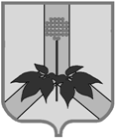 АДМИНИСТРАЦИЯ ДАЛЬНЕРЕЧЕНСКОГО МУНИЦИПАЛЬНОГО РАЙОНАПОСТАНОВЛЕНИЕОб утверждении Порядка осуществления отдельных государственных полномочий по государственному управлению охраной труда                                                 на территории Дальнереченского муниципального районаПриморского краяВ  соответствии с Законом  Приморского края от 09 ноября 2007 года № 153-КЗ «О наделении органов местного самоуправления отдельными государственными полномочиями по государственному управлению охраной труда»,  Уставом  Дальнереченского муниципального района, администрация Дальнереченского муниципального районаПОСТАНОВЛЯЕТ:1. Утвердить «Порядок осуществления отдельных государственных полномочий по государственному управлению охраной труда на территории Дальнереченского муниципального района» (прилагается):           2. Постановление администрации Дальнереченского муниципального района Приморского края от 12 ноября 2009  года № 310-па «О порядке реализации на территории Дальнереченского муниципального района переданных отдельных государственных полномочий по государственному управлению охраной труда» признать утратившим силу.3. Контроль за исполнением настоящего постановления оставляю за собой.4.Постановление вступает в силу с момента его обнародования в установленном порядке. Глава администрацииДальнереченского  муниципального района                                    В.С.ДерновУтвержденпостановлениемадминистрацииДальнереченскогомуниципального районаПриморского краяот 20 ноября 2014 г  № 386-паПОРЯДОКОСУЩЕСТВЛЕНИЯ ОТДЕЛЬНЫХ ГОСУДАРСТВЕННЫХ ПОЛНОМОЧИЙПО ГОСУДАРСТВЕННОМУ УПРАВЛЕНИЮ ОХРАНОЙ ТРУДА НА ТЕРРИТОРИИ ДАЛЬНЕРЕЧЕНСКОГО МУНИЦИПАЛЬНОГО РАЙОНА      ПРИМОРСКОГО КРАЯI. Общие положенияПорядок осуществления отдельных государственных полномочий по государственному управлению охраной труда на территории Дальнереченского муниципального района Приморского края (далее по тексту - Порядок) разработан в целях реализации на территории Дальнереченского муниципального района Приморского края:- норм "Трудового кодекса Российской Федерации";- Федерального закона от 28 декабря 2013 года N 426-ФЗ "О специальной оценке условий труда";- Постановления Минтруда и Минобразования России от 13 января 2003 года N 1/29 "Об утверждении Порядка обучения по охране труда и проверке знаний требований охраны труда работников организаций";- Приказа Министерства труда и социальной защиты Российской Федерации от 24 января 2014 года N 33н "Об утверждении методики проведения специальной оценки условий труда, классификатора вредных и (или) опасных производственных факторов, формы отчета о проведении специальной оценки условий труда и инструкции по ее заполнению";- Закона Приморского края от 9 ноября 2007 года N 153-КЗ "О наделении органов местного самоуправления отдельными государственными полномочиями по государственному управлению охраной труда".Порядок обязателен для исполнения администрацией Дальнереченского муниципального района Приморского края и работодателями всех форм собственности на территории Дальнереченского муниципального района Приморского края.II. Координация проведения на территорииДальнереченского муниципального района Приморскогокрая в установленном порядке обучения по охранетруда работников, в том числе руководителей организаций,а также работодателей - индивидуальных предпринимателей,проверки знания ими требований охраны труда, а такжепроведения обучения оказанию первой помощипострадавшим на производстве, инструктажапо охране труда, стажировки нарабочем месте2.1. Администрация Дальнереченского муниципального района наделяется следующими государственными полномочиями по государственному управлению охраной труда (далее - государственные полномочия):- координация проведения на территории соответствующего муниципального образования в установленном порядке обучения по охране труда работников, в том числе руководителей организаций, а также работодателей - индивидуальных предпринимателей, проверки знания ими требований охраны труда, а также проведения обучения оказанию первой помощи пострадавшим на производстве;- организация сбора и обработки информации о состоянии условий и охраны труда у работодателей, осуществляющих деятельность на территории городских округов или муниципальных районов Приморского края;- осуществление на территории соответствующего муниципального образования в установленном порядке государственной экспертизы условий труда в целях оценки:а) качества проведения специальной оценки условий труда в организациях (у работодателей - физических лиц) с числом рабочих мест не более 10;б) правильности предоставления работникам гарантий и компенсаций за работу с вредными или опасными условиями труда;в) фактических условий труда работников;2.2. Администрация Дальнереченского муниципального района наделяется государственными полномочиями на неограниченный срок.2.3. Работодатели ежеквартально, не позднее 25-го числа последнего месяца отчетного квартала, предоставляют в администрацию Дальнереченского муниципального района Приморского края информацию о количестве обученных по охране труда работодателей и работников организаций по установленной форме (приложение N 1).2.4. Администрация Дальнереченского муниципального района не позднее 15-го числа месяца, следующего за отчетным периодом, представляют органу по труду Приморского края отчеты о ходе осуществления государственных полномочий, в том числе о расходовании, выделенных субвенций за I квартал, за полугодие, за 9 месяцев, за год.III. Организация сбора и обработки информациио состоянии условий и охраны труда у работодателей,осуществляющих деятельность на территории Дальнереченскогомуниципального района Приморского края3.1. Основными целями организации сбора и обработки информации о состоянии условий и охраны труда у работодателей, осуществляющих деятельность на территории Дальнереченского муниципального района Приморского края, являются:- получение сведений о реальном состоянии условий и охраны труда у работодателей, осуществляющих деятельность на территории Дальнереченского муниципального района Приморского края;- результаты деятельности администрации Дальнереченского муниципального района Приморского края по снижению уровня производственного травматизма и профессиональных заболеваний работников в организациях и у работодателей - индивидуальных предпринимателей, имеющих право найма работников, осуществляющих деятельность на территории Дальнереченского муниципального района Приморского края;- создание и постоянное пополнение базы данных об организациях и работодателях - индивидуальных предпринимателях, имеющих право найма работников, осуществляющих деятельность на территории Дальнереченского муниципального района Приморского края;- предоставление информации в орган по труду Приморского края о состоянии условий и охраны труда у работодателей, осуществляющих деятельность на территории Дальнереченского муниципального района Приморского края, для ее обработки;- предоставление информации в орган по труду Приморского края о проводимой работе по внедрению передового опыта в области безопасности и охраны труда в организациях Дальнереченского муниципального района Приморского края.3.2. Для реализации этих целей администрация Дальнереченского муниципального района Приморского края организует:1) взаимодействие по вопросам состояния условий и охраны труда, с осуществляющими деятельность на территории Дальнереченского муниципального района Приморского края:- руководителями организаций и работодателями - индивидуальными предпринимателями, имеющими право найма работников;- аккредитованными организациями Приморского края, оказывающими услуги в области обучения по охране труда;- исследовательскими лабораториями;- территориальным отделом Фонда социального страхования Российской Федерации;- территориальным отделом Пенсионного фонда Российской Федерации;- органами контроля (надзора).2) разработку формы предоставления информации о состоянии условий и охраны труда и доведение ее до всех работодателей, осуществляющих деятельность на территории Дальнереченского муниципального района Приморского края;3) сбор и обработку информации о состоянии условий и охраны труда у работодателей, осуществляющих деятельность на территории Дальнереченского муниципального района Приморского края, по установленной форме (приложение N 2);4) предоставление в орган по труду Приморского края в установленные сроки информации о состоянии условий и охраны труда у работодателей, осуществляющих деятельность на территории Дальнереченского муниципального района Приморского края;5) ведение учета:- смотров-конкурсов среди организаций, осуществляющих деятельность на территории Дальнереченского муниципального района Приморского края, на лучшую организацию работ по охране труда;- организаций, использующих частичное финансирование предупредительных мер по сокращению случаев производственного травматизма и профессиональной заболеваемости за счет средств Фонда социального страхования Российской Федерации, а также количества денежных средств разрешенных (использованных) на эти цели;- организаций, осуществляющих деятельность на территории Дальнереченского муниципального района Приморского края, получивших скидку (надбавку) к страховым тарифам на обязательное социальное страхование от несчастных случаев на производстве и профессиональных заболеваний;6) информирование работодателей, осуществляющих деятельность на территории Дальнереченского муниципального района Приморского края, по внедрению передового опыта в области безопасности и охраны труда в организациях;7) рассмотрение обращений граждан по вопросам состояния условий и охраны труда у работодателей, осуществляющих деятельность на территории Дальнереченского муниципального района Приморского края;8) подготовку материалов для рассмотрения на заседании межведомственной комиссии по охране труда Дальнереченского муниципального района Приморского края о состоянии условий и охраны труда у работодателей, осуществляющих деятельность на территории Дальнереченского муниципального района Приморского края;9) доведение до населения информации о состоянии условий и охраны труда у работодателей, осуществляющих деятельность на территории Дальнереченского муниципального района Приморского края через средства массовой информации и на официальном сайте администрации Дальнереченского муниципального района Приморского края.3.3. Работодатели, осуществляющие деятельность на территории Дальнереченского муниципального района Приморского края, ежеквартально, не позднее 25-го числа последнего месяца отчетного квартала, по утвержденной форме предоставляют информацию о состоянии условий и охраны труда в администрацию Дальнереченского муниципального района Приморского края (приложение N 2).3.4. Переписка с организациями, не осуществляющими производственную деятельность, по вопросам предоставления или получения информации о состоянии условий и охраны труда у работодателей, осуществляющих деятельность на территории Дальнереченского муниципального района Приморского края, осуществляется в соответствии с Инструкцией по делопроизводству администрации Дальнереченского муниципального района Приморского края.IV. Осуществление на территории Дальнереченскогомуниципального района Приморского края в установленномпорядке государственной экспертизы условий труда4.1. Государственная экспертиза условий труда осуществляется в целях оценки:- качества проведения специальной оценки условий труда в организациях (у работодателей - физических лиц) с числом рабочих мест не более 10;- правильности предоставления работникам гарантий и компенсаций за работу с вредными или опасными условиями труда;- фактических условии труда работников.4.2. Государственная экспертиза условий труда осуществляется на основании определений судебных органов, обращений органов исполнительной власти, работодателей, объединений работодателей, работников, профессиональных союзов, их объединений, иных уполномоченных работниками представительных органов, органов Фонда социального страхования Российской Федерации.4.3. Для проведения государственной экспертизы условии труда администрация Дальнереченского муниципального района Приморского края имеет право:- в порядке, установленном федеральными законами и иными нормативными правовыми актами Российской Федерации, беспрепятственно при наличии удостоверения установленного образца посещать для осуществления экспертизы любых работодателей (организации независимо от их организационно-правовых форм и форм собственности, а также работодателей - физических лиц);- запрашивать и безвозмездно получать необходимые для осуществления экспертизы документы и другие материалы;- проводить соответствующие наблюдения, измерения и расчеты с привлечением в случае необходимости исследовательских (измерительных) лабораторий, аккредитованных в порядке, установленном федеральными законами и иными нормативными актами Российской Федерации.При осуществлении государственной экспертизы условий труда администрация Дальнереченского муниципального района Приморского края обязана:- составлять по результатам экспертизы заключения о соответствии (несоответствии) условий труда государственным нормативным требованиям охраны труда и направлять указанные заключения юридическим и физическим лицам, работодателям, объединениям работодателей, работникам, профессиональным союзам, их объединениям, иным уполномоченным работниками представительным органам, а также их представителям по доверенности;- обеспечивать объективность и обоснованность выводов, изложенных в заключениях;- обеспечивать сохранность документов и других материалов, полученных для осуществления экспертизы, и конфиденциальность содержащихся в них сведений.4.4. Документы для проведения государственной экспертизы условий труда, представляются в администрацию Дальнереченского муниципального района Приморского края и регистрируются специалистом отдела организационно-кадровой работы и делопроизводства администрации Дальнереченского муниципального района Приморского края. Перечень документов и материалов, необходимых для предоставления государственной услуги, приведен в приложении N 3.4.5. Специалист по государственному управлению охраной труда администрации Дальнереченского муниципального района Приморского края, осуществляющий прием документов для проведения государственной экспертизы, проверяет соответствие представленных документов и материалов установленным требованиям.В случае соответствия представленных документов и материалов установленным требованиям, специалист по государственному управлению охраной труда администрации Дальнереченского муниципального района Приморского края приступает к процедуре государственной экспертизы.4.6. Срок проведения экспертизы определяется в зависимости от трудоемкости экспертных работ и объема, представленных на экспертизу документации и материалов, но не должен превышать одного месяца.В исключительных случаях срок проведения экспертизы может быть продлен, но не более чем на один месяц.4.7. По окончании экспертизы составляется экспертное заключение в двух экземплярах, которое подписывается специалистом по государственному управлению охраной труда администрации Дальнереченского муниципального района Приморского края, проводившим экспертизу и утверждается главой администрации Дальнереченского муниципального района Приморского края, экспертное заключение оформляется в соответствии с (приложением N 4).4.8. Экспертное заключение должно содержать обоснованные выводы о соответствии (несоответствии) условий труда государственным нормативным требованиям охраны труда.4.9. В случае отрицательной оценки результатов специальной оценки условий труда, устанавливается срок повторной экспертизы.4.10. Два экземпляра экспертного заключения утверждаются главой администрации Дальнереченского муниципального района Приморского края. После утверждения один экземпляр экспертного заключения вместе с сопроводительным письмом, документами и материалами, прошедшими экспертизу, направляется в установленном порядке в адрес получателя государственной услуги. Второй экземпляр экспертного заключения подлежит хранению в течение пяти лет в администрации Дальнереченского муниципального района Приморского края. Вместе с экспертным заключением хранится заявление получателя о проведении государственной экспертизы условий труда.V. Мониторинг проведенияспециальной оценки условий трудаМониторинг проведения специальной оценки условий труда в Дальнереченском муниципальном районе Приморского края осуществляется в следующем порядке:5.1. Рассмотрение вопросов проведения специальной оценки условии труда на заседаниях межведомственной комиссии по охране труда Дальнереченского муниципального района Приморского края;5.2. Проведение совместных проверок с прокуратурой Дальнереченского района, государственной инспекцией труда в Приморском крае;5.3. Создание базы данных о количестве хозяйствующих субъектов Дальнереченского муниципального района Приморского края, количества в них рабочих мест, количества рабочих мест, прошедших специальную оценку условий труда, количества рабочих мест, подлежащих специальной оценке условий труда.5.4. Проведение мониторинга специальной оценки условий труда в хозяйствующих субъектах Дальнереченского муниципального района Приморского края:- сбор информации от аккредитованных организации, оказывающих услуги в области специальной оценки условий труда, об организациях, в которых проведена специальная оценка условий труда, и организациях, в которых проводится специальная оценка условий труда;- сбор информации от организаций Дальнереченского муниципального района Приморского края информации о количестве рабочих мест, прошедших специальную оценку условий труда, о количестве рабочих мест, на которых планируется проведение специальной оценки условий труда;- обобщение и анализ данных о специальной оценке условий труда и предоставление информации в орган по труду Приморского края.5.5. Оказание консультативно-методической помощи работодателям, специалистам по охране труда по специальной оценке условий труда в соответствии с Федеральным законом от 28 декабря 2013 года N 426-ФЗ "О специальной оценке условий труда".6. Информирование работников организаций Дальнереченского муниципального района Приморского края через официальный сайт администрации Дальнереченского муниципального района Приморского края о состоянии условий труда в организациях по материалам инструментального контроля, проведенного аккредитованными организациями, оказывающими услуги в области специальной оценки условии труда.Приложение N 1ИНФОРМАЦИЯПО ОБУЧЕНИЮ ПО ОХРАНЕ ТРУДА РУКОВОДИТЕЛЕЙ, ГЛАВНЫХСПЕЦИАЛИСТОВ, СПЕЦИАЛИСТОВ И ОБЩЕСТВЕННОГО АКТИВА ПО ОХРАНЕ ТРУДА_________________________ за __________________________________ 20__ г.наименование организации (I квартал, полугодие, 9 месяцев, год)Руководитель организации        ___________________________________________                                  (подпись)      (инициалы, фамилия)Тел./факс исп.Приложение N 2ИНФОРМАЦИЯО СОСТОЯНИИ УСЛОВИЙ И ОХРАНЫ ТРУДА В ОРГАНИЗАЦИИ____________________________________________________(полное наименование организации, адрес, тел./факс)	Телефон (факс), занимаемая должность, Ф.И.О. исполнителяПриложение N 3ДОКУМЕНТАЦИЯ И МАТЕРИАЛЫ,ПРЕДСТАВЛЯЕМЫЕ ДЛЯ ГОСУДАРСТВЕННОЙ ЭКСПЕРТИЗЫ1. Для проведения государственной экспертизы представляются следующие документация и материалы:1.1. Штатное расписание.1.2. Организационная структура организации, цеха или участка, перечень должностей (профессий) работников.1.3. Приказ об организации и проведении специальной оценки условий труда, создании комиссии и назначении ответственного за составление, ведение и хранение документации по специальной оценке условий труда.1.4. Перечни профессий и должностей, для которых по условиям труда установлены компенсации работникам за работу с вредными или опасными условиями труда: доплаты, бесплатная выдача молока (других равноценных продуктов), лечебно-профилактического питания, дополнительный отпуск и сокращенный рабочий день, досрочное назначение трудовых пенсий, бесплатная выдача по действующим нормам (или на основании специальной оценки условий труда) средств индивидуальной защиты.1.5. Перечень всех рабочих мест (далее - РМ) с выделением аналогичных по характеру выполняемых работ и условиям труда, содержащий коды производств, цехов, участков, РМ и указанием опасных и вредных факторов производственной среды, подлежащих инструментальной оценке.1.6. Сроки и график проведения специальной оценки условий труда.1.7. Сведения о лабораториях сторонних организаций, привлеченных для выполнения специальной оценки условий труда (копии аттестатов аккредитации с соответствующей областью аккредитации и др.).1.8. Протоколы измерений (оценок) параметров опасных и вредных производственных факторов.1.9. Сведения о фактическом обеспечении работников лечебно-профилактическим питанием или молоком (другими равноценными пищевыми продуктами).1.10. Карты специальной оценки условий труда.1.11. Сводная ведомость результатов проведения специальной оценки условий труда.1.12. План мероприятий по улучшению и оздоровлению условий труда в организации.1.13. Приказ об окончании проведения специальной оценки условий труда.Приложение N 4                                     Утверждаю                                     Глава Дальнереченского муниципального района                                     _______________________________ Ф.И.О.                                     "___" _____________________ 20_____ г.Экспертное заключение N______________________________________________________________________                                (указывается вид экспертизы условий труда)_______________________________________________________________________ (указывается наименование организации, цеха, участка)от _____________ 20____ г.                         Дальнереченский муниципальный район    На основании государственной экспертизы условий  труда,  проведенной  с"___" ___________ 20__ г.  по "___" ___________ 20__ г.,  и  представленныхдокументов  (указывается  перечень  документов,  основные   копии   которыхприлагаются к экспертному заключению) установлено:    В экспертном заключении отражаются:    1.  Характеристика  условий  труда  (указывается   состояние  факторов,формирующих  условия труда   при выполнении соответствующего вида работы наданном  рабочем  месте  или  по  группе рабочих мест, указываются вредные иопасные  факторы  производственной  среды  на  рабочих местах, соответствиеусловий труда требованиям охраны труда).    2.  Специальная  оценка  условий  труда  и  порядок  ее  проведения   ворганизации (указывается соответствие  требованиям  Федерального  закона от28 декабря 2013 года N 426-ФЗ "О специальной оценке условий труда").    3.   Предоставляемые   работникам  гарантии  и  компенсации   (льготноепенсионное  обеспечение,  дополнительные  отпуска, повышенная оплата труда,сокращенный  рабочий  день,  профилактическое  питание,  выдача молока  илидругих  равноценных пищевых продуктов за работу с вредными и (или) опаснымиусловиями труда) и основания их предоставления.    4.  Нарушения  законодательных  и  иных  нормативных  правовых   актов,выявленные  при   осуществлении  государственной  экспертизы  условий труда(указываются   нарушенные   положения   и   нормы  законодательных  и  иныхнормативных правовых актов).    Выводы (по результатам проведенной экспертизы  излагаются  обоснованныевыводы   о  соответствии  (несоответствии)  условий  труда  государственнымнормативным требованиям охраны труда).    Специалист по государственному управлению охраной труда____________________________ (фамилия, инициалы)     Заместитель главы администрации Дальнереченского муниципального района__________________________________________ (фамилия, инициалы)   (курирующий  вопросы  охраны труда)С заключением ознакомлен и получил один экземпляр"___" ___________ 20__ г.   ___________________________ (фамилия, инициалы)«20» ноября 2014 года        г.Дальнереченск      № 386-па N п/пДальнереченский муниципальный район Приморского краяРуководителиГлавные специалистыСпециалистыСпециалисты по охране труда и руководители служб охраны трудаЧлены комитетов (комиссий) по охране трудаУполномоченные (доверенные лица) по охране труда профессиональных союзов и иных уполномоченных работниками представительных органовЧлены комиссий по проверке знаний требований охраны труда организацийИТОГО1ИтогоN п/пНаименование показателейКоличественные показателиКоличественные показателиN п/пНаименование показателейПредыдущий периодОтчетный период1.Основной вид экономической деятельности (код ОКВЭД)2.Численность работающих, всего, в том числе:2.1женщин;2.2Работников, занятых на работах с вредными (опасными) условиями труда, в том числе:2.2.1женщин;3.Наличие службы охраны труда (количество специалистов)4.Требуется специалистов по охране труда, освобожденных от других обязанностей, в соответствии с нормативом5.Фактическая численность специалистов по охране труда, освобожденных от других обязанностей6.Ф.И.О. лица, на которого приказом по организации возложены обязанности специалиста по охране труда7.Наличие комиссии (комитета) по охране труда8.Численность уполномоченных (доверенных) лиц по охране труда9.Наличие коллективного договора, дата его заключения и срок действия10.Наличие кабинета (уголка, стенда) по охране труда11.Наличие локального нормативного акта по управлению охраной труда (положение, приказ и т.д.) да/нет12.Наличие комплекта нормативных правовых актов, содержащих требования охраны труда в соответствии со спецификой деятельности (положение об организации охраны труда, инструкций по охране труда и др.)13.Количество рабочих мест в организации, всего14.Количество рабочих мест, на которых проводится специальная оценка условий труда15.Количество рабочих мест, на которых завершено проведение специальной оценки условий труда16.Наличие соглашения (плана мероприятий) по улучшению условий и охраны труда, да/нет17.Израсходовано средств на мероприятия по улучшению условий и охраны труда, всегов том числе:17.1.На льготы и компенсации17.2.На спецодежду, спецобувь и другие средства индивидуальной защиты17.3.На медицинские осмотры17.4.На специальную оценку условий труда17.5.На другие мероприятия18.Разрешено использовать средства Фонда социального страхования РФ на предупредительные меры по сокращению производственного травматизма и профессиональной заболеваемости в организации (тыс. руб.)19.Освоено средств ФСС на предупредительные меры по сокращению производственного травматизма и профессиональной заболеваемости в организации (тыс. руб.)20.Обучено по охране труда в учебных центрах за счет средств работодателя, всегов том числе:20.1.Руководитель (дата обучения, наименование учебного центра)20.2.Главные специалисты (дата обучения, наименование учебного центра)20.3.Специалист по охране труда (дата обучения, наименование учебного центра)20.4.Специалисты (дата обучения, наименование учебного центра)21.Обучено по охране труда непосредственно в организации за отчетный период, всегов том числе:21.1.Специалистов21.2.Работников22.Обучено членов общественного актива по охране трудав том числе:22.1.Членов комиссий (комитетов) по охране труда (указать дату и место обучения)22.2.Уполномоченных (доверенных) лиц по охране труда (указать дату и место обучения)23.Обучено по оказанию первой помощи пострадавшим на производстве, чел.24.Подлежало периодическому медицинскому осмотру, чел.25.Прошли периодический медицинский осмотр, чел.26.Число пострадавших на производстве, всегов том числе:26.1.Со смертельным исходом26.2.С тяжелым исходом27.Потери трудоспособности от несчастного случая (календарных дней)28.Количество впервые выявленных профессиональных заболеваний